Дорогие шахматисты!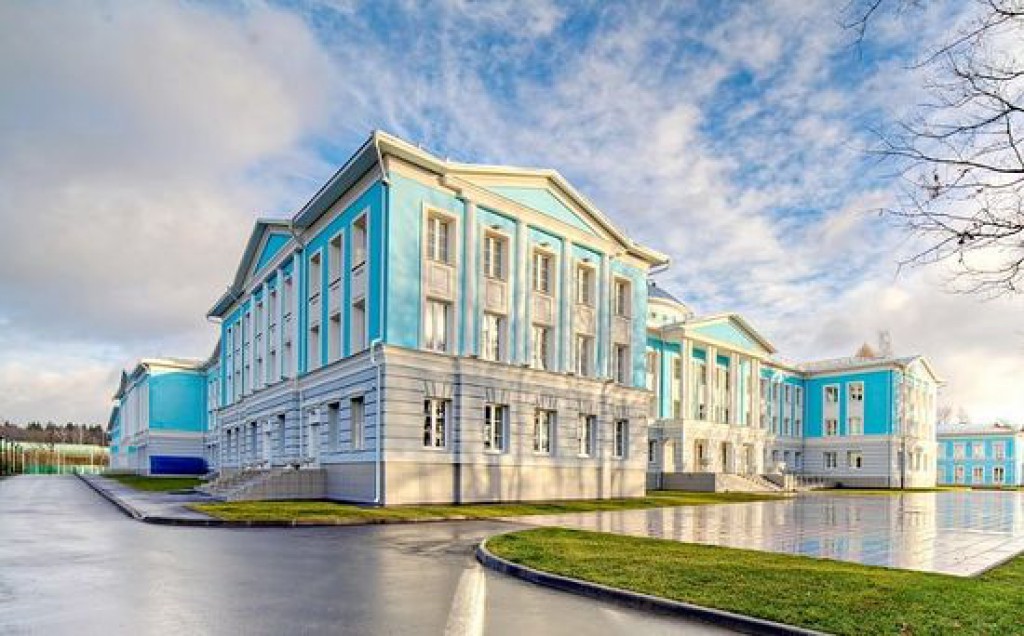 Приглашаем Вас принять участие в шахматных соревнованиях «Василиада 2018»Призовой фонд – 40 000 рублей!!!Прекрасные залы «Гимназии Святителя Василия Великого»распахнут двери для Вас 9, 10, 11 ноября 2018 г.Вас ждут дружеская атмосфера, замечательные подарки от наших партнеров, в перерывах веселая анимация и мастер-классы по Русским шахматам.В уютной столовой будут подавать вкусный обед (500 рублей)Мы обещаем Вам хорошее настроение и удовольствие от игры!                                                   Влюбленная в свое дело, команда ШК «Золотой Лев»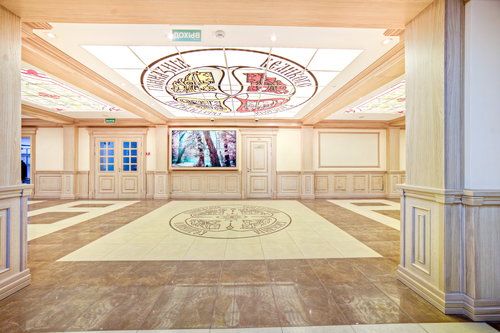 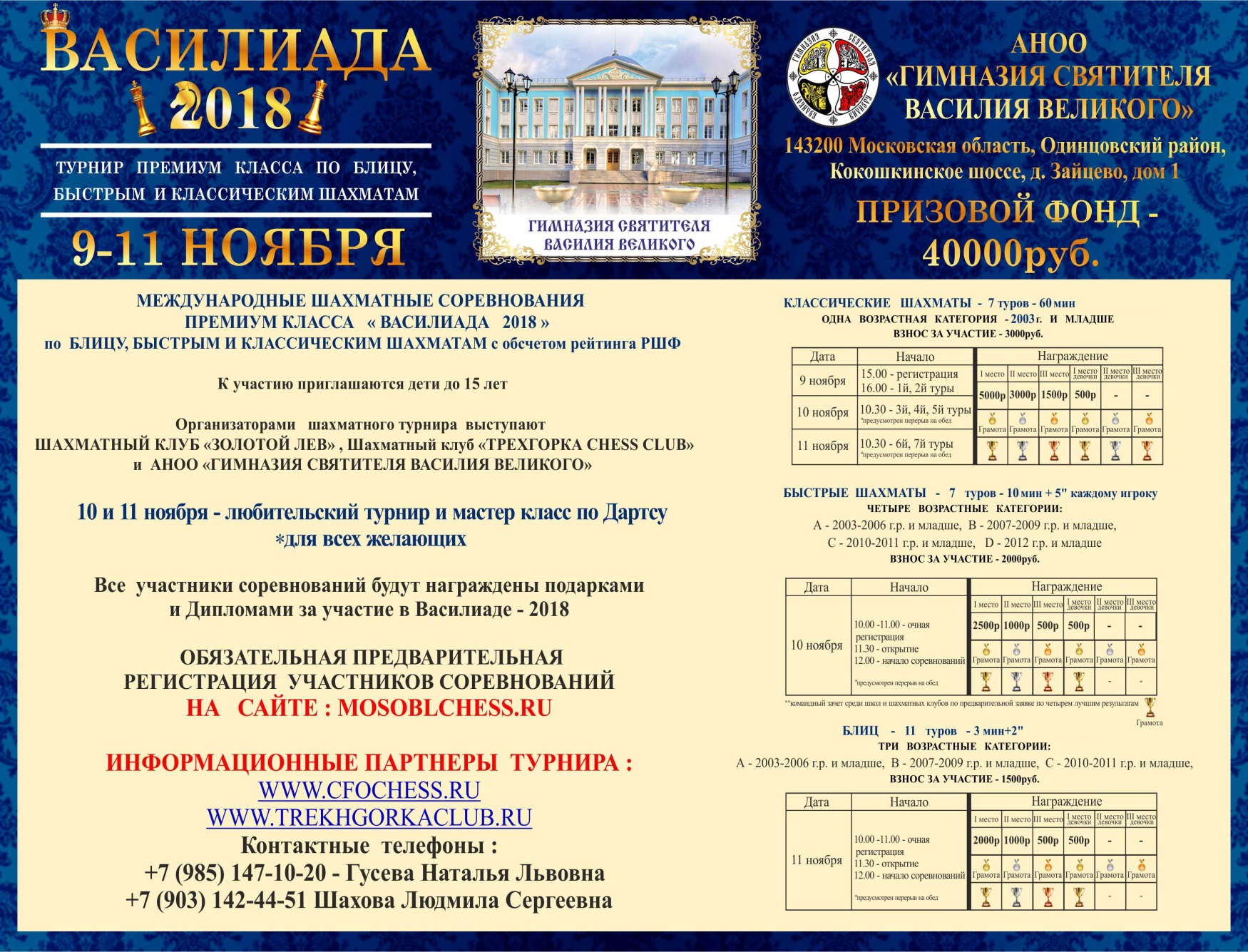 Просим всех участников и гостей турнира взять с собой сменную обувь для удобства и сохранения уникального паркета Гимназии.Для проезда Вашего автомобиля на стоянку просим сообщить данные Вашей машины для внесения в пропуск по электронной почте – olimp401@mail.ru 